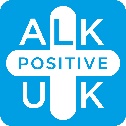 Liverpool Cathedral AbseilSaturday 21 SeptemberThe event is free for those who fundraise for the charity and £75 for those who don’t fundraise.Please return to hello@alkpositive.org.ukName:Email:Preferred timeY/N1.30pm3.20pmNames of AbseilersFundraisingY/N